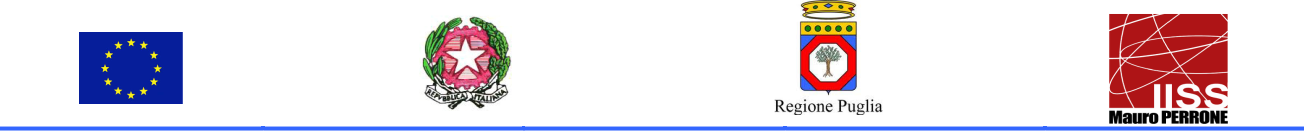 Unione Europea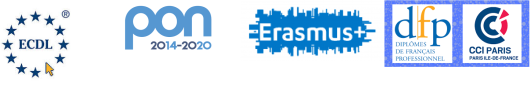 Istituto di Istruzione Secondaria Superiore“MAURO PERRONE”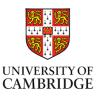 Servizi Enogastronomici e dell'Ospitalità Alberghiera_Istituto Tecnico del Turismo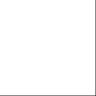 Via Spineto Montecamplo, 29 - 74011 CASTELLANETA (Taranto)_telefono: 099 8491151sito: www.iissperrone.edu.it – e-mail: tais03900v@istruzione.it; posta certificata: tais03900v@pec.istruzione.itSCHEDA DI VALUTAZIONE  DEL PROGETTO ANNUALE / ATTIVITA’ DI  FUNZIONE STRUMENTALE  / ALTRI    INCARICHI      a.s. 2023/2024          Castellaneta,                                                                                       Il referente del progetto/Funzione strumentale Denominazione progetto/attivitàPriorità cui si riferisceMIGLIORARE IL SUCCESSO FORMATIVO DI TUTTI GLI STUDENTI Altre priorità (eventuale)Situazione su cui si è intervenutiAttività programmateAttività realizzateRisorse finanziarie utilizzateRisorse umane Altre risorse Stati di avanzamento (per i progetti pluriennali non ancora  conclusi)Punti di forzaPunti di debolezza Eventuali proposte per il prossimo anno